Státní vlajka je nejznámější symbol České republiky a dnes slaví své výročí.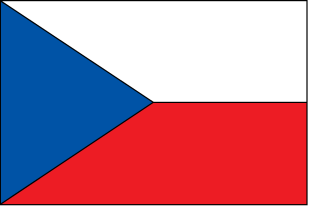 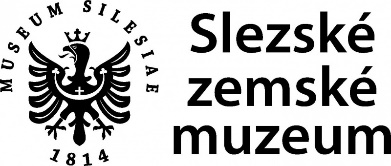 Státní vlajka nás doprovází už 100 let.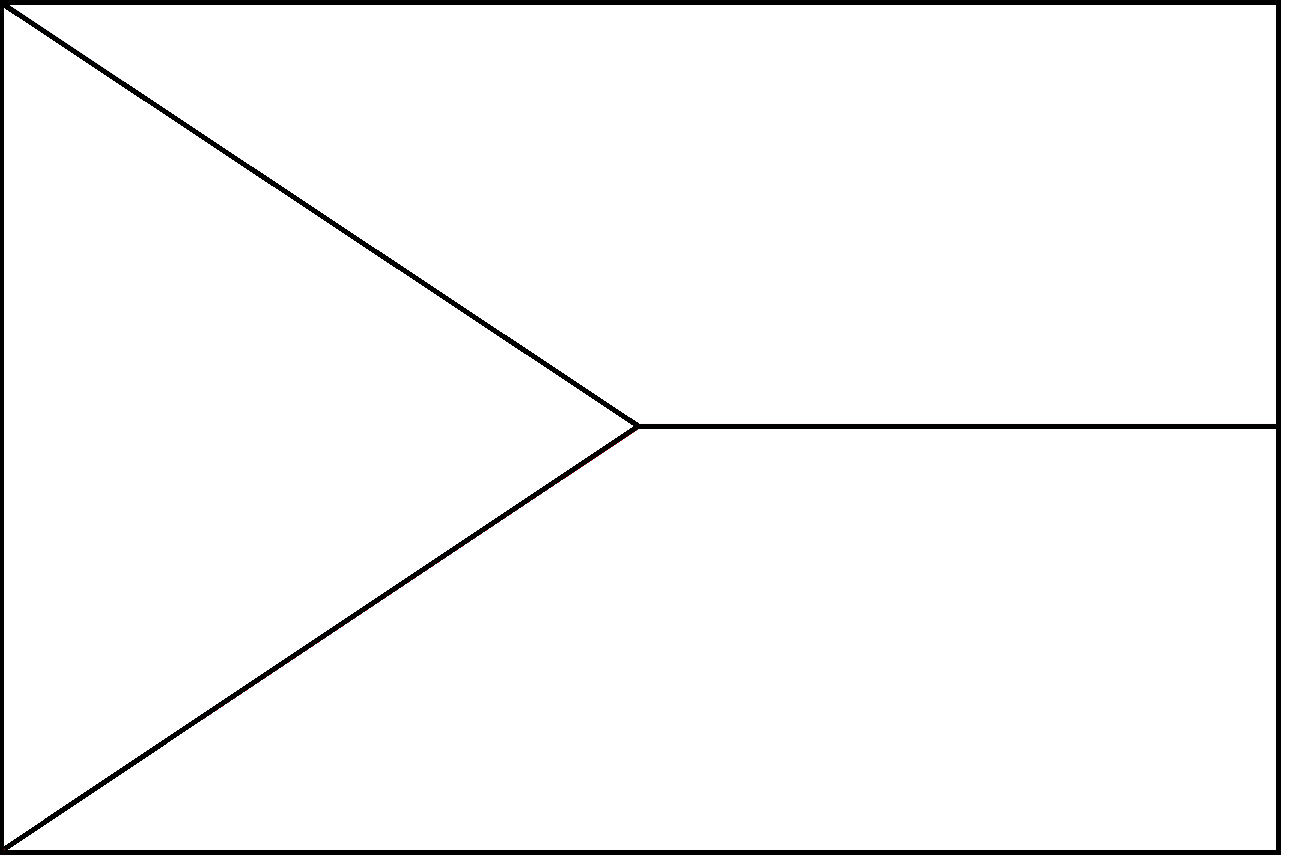 